Absender: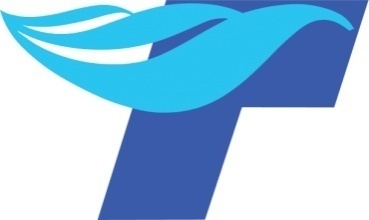 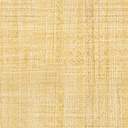 ReinhalteverbandTennengau Nord
Auwaldstraße 6
5081   A  N  I  F			Datum: Änderung der Zustimmung auf IndirekteinleitungSehr geehrte Damen und Herren!Aufgrund der am 18.11.2019 erfolgten Änderung der Indirekteinleiterverordnung, BGBl 222/1998, in der Fassung der Verordnung BGBl. II Nr. 523/2006, ersuche ich um Änderung der Zustimmung für nachstehend angeführtes Objekt.Firma: 	Name: 	Adresse: 	Ich wünsche die Änderung aufVariante 1				Variante 2				Mit freundlichen Grüßen(Firmenmäßige Zeichnung)                    Bankverbindung:                Salzburger Sparkasse         Kto.-Nr. 6009019282, BLZ 20404          IBAN: AT282040406009019282       BIC: SBGSAT2SXXX      Gerichtsstand Salzburg                     Dienstzeiten:                   Montag bis Mittwoch 7-16 Uhr         Donnerstag 7-15 Uhr          Freitag 7-12 Uhr       RUFBEREITSCHAFT RUND UM DIE UHR!Merkblatt für FettabscheiderAufgrund der am 18.11.2019 in Kraft getretenen Änderung der Verordnung über die allgemeine Begrenzung von Abwasseremissionen in Fließgewässer und öffentliche Kanalisationen, der Indirekteinleiterverordnung und der Methodenverordnung Wasser, werden die Zustimmungserklärungen des Reinhalteverbandes Tennengau Nord wie nachstehend angeführt, geändert. Hierzu stehen zwei Varianten zur Auswahl:Anmerkung:Die Änderungen für den pH-Wert von 6,5-9,5 – auf 5,0-9,5, sowie die Erhöhung der schwerflüchtigen lipophilen Stoffe von 150 mg/l auf 200 mg/l treten mit 18.11.2019 in Kraft und gelten nur für Gastronomie und Küchen.Wasserrechtsgesetz 1959 – WRG. 1959.
StF: BGBl. Nr. 215/1959 (WV)Bei einer Indirekteinleitung gemäß Abs. 1 gelten – bezogen auf einen zweijährlichen Untersuchungszeitraum und die mitgeteilte Abwassermenge – folgende Mindesthäufigkeit der Überwachung :1. einmal im Rahmen der Fremdüberwachung bei einer Abwassermenge von nicht größer als 5 m3/d,2. zweimal im Rahmen der Fremdüberwachung bei einer Abwassermenge von größer als 5 m3/d, aber nicht größer als 50 m3/d,3. fünfmal im Rahmen der Eigenüberwachung und einmal im Rahmen der Fremdüberwachung bei einer Abwassermenge von größer als 50 m3/d.Variante 1Erleichterte Überwachung:Antrag des Indirekteinleiters auf erleichterte Überwachungi.)……bei erstmaligem Abschluss oder Änderung eines IE-Vertragesii)……oder Schulungsnachweis einer zuverlässigen und auf den ordnungsgemäßen Betrieb          und die Wartung einer Fettabscheideranlage eingeschulte PersonQuelle: ÖWAV Regelblatt 39, Seite 20Erleichterte Überwachung:Wiederkehrende Übermittlung von Nachweisen des Indirekteinleiters,dass die Grenzwerte eingehalten werdeni.) …….oder Schulungsnachweis einer zuverlässigen und auf den ordnungsgemäßen Betrieb            und die Wartung einer Fettabscheideranlage eingeschulte Personii.)…….im Rahmen des jährlichen BerichtsQuelle: ÖWAV Regelblatt 39, Seite 21Übersicht mit erleichterter ÜberwachungArbeitsumfang und Zeitplan bei erleichterter ÜberwachungQuelle: ÖWAV Regelblatt 39, Seite 22Quelle: ÖWAV Regelblatt 39, Seite 23Variante 2Übersicht ohne erleichterter ÜberwachungArbeitsumfang und Zeitplan ohne erleichterter ÜberwachungQuelle: ÖWAV Regelblatt 39, Seite 18Unterschiede zwischen Variante 1 und Variante 2 sind farblich ersichtlich.Quelle: ÖWAV Regelblatt 39, Seite 19Unterschiede zwischen Variante 1 und Variante 2 sind farblich ersichtlich.Zudem benötigen wir das ordnungsgemäß ausgefüllte Formular, https://www.rhv-tn.at/Kundenservice/Formulare,  Gastronomie- und Restaurantbetrieb.Sie werden aufgefordert, dem Reinhalteverband Tennengau Nord schriftlich bekanntzugeben, welche Variante (1 oder 2) für Sie zur Anwendung gelangen soll!TätigkeitZeitplanWer darf diese ArbeitendurchführenArbeitsumfangEigenkontrolleCa. bei der Häfte des Entsorgungsintervalls gemäßBemessung und vor jederEntleerung und ReinigungBetreiber oder eine von ihmbeauftragte Person/Firmanach Einschulung durchHersteller oder Lieferantenmit schriftlicher BestätigungGemäß BetriebsanleitungMessung der SchlammhöheMessung der FettschichtstärkeGgf. Veranlassung undinnerbetriebliche Betreuung der Schlamm- oder FettentsorgungEintragung in das Betriebs- und WartungsbuchEntleerung,Reinigung undEntsorgungNach Bedarf bzw.nach gewähltem Entsorgungsfaktorein vom Betreiber beauftragter, abfallrechtlich befugterAbfallsammlerVollständige Entleerung undReinigung von Schlammfang,Fettabscheider und ProbenahmeeinrichtungWiederauffüllung mit WasserOrdnungsgemäße Entsorgung der FettabscheiderinhalteUnaufgeforderte Vorlage der Entsorgungsnachweise beimKanalisationsunternehmen im2-jährlichen IntervallEintragung in das Betriebs- und   WartungsbuchJährlicheÜberprüfungJährlich (im Zuge einerEntleerung und Reinigung)Betreiber: geschulter Mitarbeiter oder eine vom Betreiber im Rahmen eines Wartungsvertrags beaufragteeinschlägig tätige Fachfirma z.B. AbfallsammlerZiviltechniker, Ingenieurbüros, ReinhalteverbandGemäß BetriebsanleitungZustandskontrolleGgf. Instandhaltungs- undReparaturarbeiten veranlassenEintragung in das Betriebs- undWartungsbuchTätigkeitZeitplanWer darf diese ArbeitendurchführenArbeitsumfangFünfjährlicheÜberprüfungMindestens alle 5 Jahre(vor und nach der Entleerungund Reinigung aller Anlagenteile)eine vom Betreiber beauftragte gewerberechtlich oder nach dem Ziviltechnikergesetz befugte Person/Firma des einschlägigen Fachgebiets z.B. Ingenieurbüros, Ziviltechniker, ReinhalteverbandPrüfung des Betriebs- undBauzustand der gesamten Fettabscheideranlage und der Funktionsfähigkeit der Zu- und AblaufleitungPrüfung der guten Küchen- und BetriebspraxisPrüfung auf Übereinstimmung mitden Ausführungsplänen und den DimensionierungsannahmenPrüfung der EntsorgungsnachweisePrüfung des Betriebs- und WartungsbuchsPrüfung der MängelbehebungÜberprüfung der Dimensionierungder Fettabscheideranlage gemäßÖNORM EN 1825-2 von 2002-09-01 unter zusätzlicher Berücksichtigung auf die ermittelte Nenngröße von 1 bei monatlicher, 2 bei vierteljährlicher und 4 bei halbjährlicher EntleerungDokumentation der Ergebnisse der Prüfung (detaillierter Bericht und Ergebnisbericht)Eintragung in das Betriebs- und WartungsbuchAbwasseranalyseTätigkeitZeitplanWer darf diese ArbeitendurchführenArbeitsumfangEigenkontrolleCa. bei der Hälfte des Entsorgungsintervalls gemäßBemessung und vor jederEnteerung und ReinigungBetreiber oder eine von ihmbeauftragte Person/Firmanach Einschulung durchHersteller oder Lieferantenmit schriftlicher BestätigungGemäß BetriebsanleitungMessung der SchlammhöheMessung der FettschichtstärkeGgf. Veranlassung undinnerbetriebliche Betreuung der Schlamm- oder FettentsorgungEintragung in das Betriebs- und WartungsbuchÜberprüfungundProbenahmeNach Vorgabe des Kanalisationsunternehmens / der Behörde (vor einer Entleerung und Reinigung - keinesfalls unmittelbar danach)eine vom Betreiber beauftragte Person/Firma, welche eine Berechtigung zur Probenahme (gewerberechtlich oder nach dem Ziviltechnikergesetz Befugter des einschlägigen Fachgebiets (z.B. Labors, Ingenieurbüros, Ziviltechniker)) besitzt. ReinhalteverbandEntnahme einer qualifizierten Stichprobe (mit anschließender Abwasseranalyse durch ein hierzu befugtes Labor)Ablesen von Wasserzählern oder Plausibilitätsprüfung angefallener AbwassermengenErgebnis ist vom Betreiber dem Kanalisationsunternehmen unaufgefordert vorzulegenEntleerung,Reinigung undEntsorgungNach Bedarf bzw. nach gewähltem Entsorgungsfaktorein vom Betreiber beauftragter, abfallrechtlich befugterAbfallsammlerVollständige Entleerung undReinigung von Schlammfang,Fettabscheider und ProbenahmeeinrichtungWiederauffüllung mit WasserOrdnungsgemäße Entsorgung der FettabscheiderinhalteEintragung in das Betriebs- und   WartungsbuchJährlicheÜberprüfungJährlich (im Zuge einerEntleerung und Reinigung)eine vom Betreiber beauftragte Person/Firma: Wartungsvertrag mit einem gewerberechlich oder nach dem Ziviltechnikergesetz Befugten des einschlägigen Fachgebietes z.B. Abfallsammler, Ingenieurbüros, Ziviltechniker, ReinhalteverbandGemäß BetriebsanleitungZustandskontrolleGgf. Instandhaltungs- undReparaturarbeiten veranlassenEintragung in das Betriebs- undWartungsbuchTätigkeitZeitplanWer darf diese ArbeitendurchführenArbeitsumfangFünfjährlicheÜberprüfungMindestens alle 5 Jahre(vor und nach der Entleerungund Reinigung aller Anlagenteile)eine vom Betreiber beauftragte gewerberechtlich oder nach dem Ziviltechnikergesetz befugte Person/Firma des einschlägigen Fachgebiets Ingenieurbüros, Ziviltechniker, ReinhalteverbandPrüfung der Ablaufqualität ( im Betriebszustand vor der Entleerung und Reinigung)Prüfung des Betriebs- und Bauzustands der gesamten Fettabscheideranlage und der Funktionsfähigkeit der Zu- und Ablaufleitungen.Prüfung der guten Küchen- und BetriebspraxisPrüfung auf Übereinstimmung mit den Ausführungsplänen und den Dimensionierungsannahmen (inkl. ablaufenden Abwassermengen)Prüfung der EntsorgungsnachweisePrüfung des Betriebs- und WartungsbuchsPrüfung der MängelbehebungDokumentation der Ergebnisse der Prüfung (detaillierter Bericht und Ergebnisbericht)Eintragung in das Betriebs- und Wartungsbuch